VILNIUS GEDIMINAS TECHNICAL UNIVERSITY	FACULTY OF ELECTRONICSDepartment of Computer Science and Communications TechnologiesName SurnameTHESIS TITLE (in English)Bachelor ThesisComputer Engineering Study Programme, State Code 6121EX044Embedded Computers and their Programming SpecializationElectronic and Electrical Engineering Study Area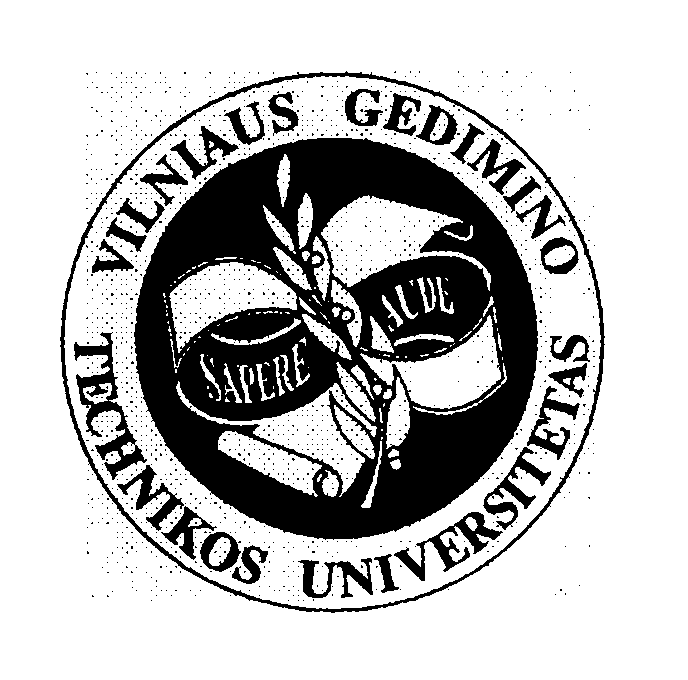 